  Fitzwilliam College JCR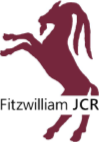 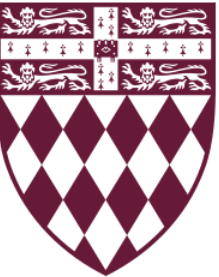 Meeting 2 - Executive14/01/21 - Virtual (Google Meet)Minutes Attendees - Thalia Witherford, Mayuran Visakan, Colin McCann, Joshan Palmer, Natalie Thompson, Emilia Silaste, Louis Henry, Elizabeth Torley, Sarah Anderson, Alex HarperApologies - NoneObjections to the order of businessMatters arising from the minutes of the previous meetingAnnouncements by committee membersThalia - communication and delegationMore communication from joshan about meetings, issues with welfare and housing not communicating, covid information circulated by joshan when we have covid officers.Sarah - JCR Instagram update getting photos in and utilising it this term to maintain college communityUpdate on College Covid/ReturnsJoshan - what's the general feel about colleges responses?Elizabeth - hasn’t been given a response after a weekColin - generally been given positive responses, working better at cambridge not a good enough reason. Someone was rejected when requesting for wifi - told to get better wifi.Thalia - Often if rejected then appealed then they would be allowed.Tutorial basef is an issue - not comfortable speaking to tutors.Joshan - how better? Not through a form?Colin - work with JCR, representative to act on students behalf as a go between.Thalia - less institutional and cold. Anonymous because they don't want mental health records on any form. Struggling to get a meeting with the senior tutor.Joshan - how to support those who have returned?Colin - support bubbles? - more information in future days, no info currentlyJoshan - ideas include redefining households eg. a block is a household, individual person households form bubbles.Sarah - choice betterThalia - How is testing affected?Joshan - less people in testing groups less isolationThalia - social spaces shut, random people back not with friends.Louis - Meeting with nicola jones to see what can happen in person in lockdownThalia - Stick with online only so people at home aren’t excludedLouis - Ents update - pub quiz every weekVideo games night with other hill colleges?Speed friending with freshers again with tips from other hill collegesBlind date thing with hill collegesThalia - welfare yoga and welfare tea still happeningHeadspace institutional bundleAlex - Ask internationals to get facebook?Sarah - Can we move in midway through term? How does rent work with that?Joshan - Can move later but needs to be seen as permanent Update on budget Alex - not bad but not good, still happening.Louis - what to do with ents budget now most of it can’t happenAlex - move ents money to welfareLouis - use some for prizes but move some to where it’s needed.Update by committee members on current projectsThalia - can we save some money?Joshan - ways to get around it, can move to next term not to next yearAlex - not gonna be lax, can’t carry overJoshan - got to spend any money saved in lent in Easter and Michaelmas, but can pay for things for next year early.Alex - wait for April and look at how restrictions are opening up before budgeting later.Joshan - Easter Fitz up? Wait and seeLouis - planning for a normal michaelmas currently.BookclubEmilia - was on my manifesto would runThalia - welfare would supportJoshan - how to get books, idiscover range not greatEmilia - old books out of copyrightThalia - poetry and short stuff available onlineJoshan - put out a poll on official fitzSarah - Will sortThalia - see how communication helps!Cambridge SU motions - No detriment open letterhttps://docs.google.com/document/d/1oxzY3_QyIkgtFnsa0_cQJcq9PuK5yKt8jTazcETpUdk/editExecs support, and will put in the full JCR messenger chat for vote via reaction emojisAny other businessSarah - When to schedule meetings in for?Emilia - tutor surveyBig rant about first year’s experience about tutorsThalia - welfare people at sister college in oxford, competitive spiritNatalie - thanks to anyone who signed up for shadowing jcr sessionElizabeth - plant deliveriesThalia - digital care packages - time and moneyCambridge SU motions - No detriment open letterSupport, just put in chatAccess to events account